Краткосрочный проект"Путешествие денежки"Автор:Панина Людмила НиколаевнаДолжность: воспитательМесто работы:С П «Д/с к/в «Ягодка» МБДОУ «Д/с «Планета детства» к/в».Вид проекта: познавательный.Тип проекта: групповой, краткосрочныйСрок реализации проекта: 3 ноября по 30 ноябряУчастники проекта: дети подготовительной группы, воспитатели, родители.Актуальность.Как научить наших детей жить в условиях рыночной экономики, когда они постоянно сталкиваются с такими непонятными им явлениями, как безработица родителей, отсутствие средств для существования семьи, и в то же время видят на прилавках магазинов изобилие недоступных им товаров? Начинать знакомить детей с экономикой надо уже в детском саду. Дети старшего возраста достаточно четко представляют границы финансовых возможностей своей семьи, хорошо ориентируются в денежных знаках. Необходимо заложить у детей дошкольного возраста основы экономического образа мышления, осознание того, каков «я» в мире экономических ценностей и как вести себя правильно в реальных жизненных ситуациях…Цель:Формировать у детей желание научиться разбираться в деньгах;Дать представление о разнообразии денежных знаков в разных странах;Познакомить с денежными знаками разных народов;Развивать внимание, память, наблюдательность;Воспитывать интерес к окружающим предметам.Пути достижения цели:Разработка перспективного плана по ознакомлению детей подготовительной группы с денежными знаками;Разработка занятий "Путешествие денежки", "Монетный двор";Создание мини-музея;Создание познавательно-насыщенной среды группы;Рассказ педагога об истории возникновения денег;Загадывание загадок о деньгах; рассматривание разных видов денежных знаков;Изготовление игровых денежных знаков, ценников;Сюжетно-ролевая игра "Магазин", "Банк";Дидактическая игра "У тебя есть копилка";Дидактическая игра "Клад";Дидактическая игра "Деньги и их хозяева";Подбор стихов, пословиц;Консультации для педагогов;Задачи:Научить детей понимать назначение денег; их необходимость в жизни человека;Развивать интерес и желание знать прошлое предмета;Познакомить детей с историей денег, с процессом их преобразования человеком;Активизировать словарь детейСодержание проекта приближено к повседневной жизни дошкольников и состоит из трех разделов:В разделе «Экономика повсюду» раскрывается значение экономики в жизни людей, вводятся понятия «потребности» и «возможности» человека, показываются культурные способы удовлетворения потребностей.Раздел «Домашняя экономика» знакомит детей с понятиями «домашнее хозяйство», «деньги», «семейный бюджет».В разделе «Человек и экономика» детям раскрывается роль человека в экономике, значение труда взрослых членов семьи для жизни детей и семьи в целом.Предполагаемые результаты реализации проекта:Дети получат теоретическую основу экономических наук (через ознакомление с наиболее доступными экономическими понятиями).Познакомятся с профессиями, связанными с экономикой и бизнесом.Научатся быстро и эффективно усваивать математические операции: счет, сложение, вычитание.Усвоят формулы речевого этикета адресованного и мотивированного.Презентация проекта:Открытый просмотрКонсультация для педагоговВыступление на семинаре – практикуме.Приложения.Знакомство детей с понятиями «потребности» и «возможности».Работа с текстами знакомых сказок:Сказка Г.-Х. Андерсена «Дюймовочка».Задание: ответить на вопросы:Почему ласточки улетают в теплые края?Почему Дюймовочка захотела улететь на юг вместе с Ласточкой?Каким «золотым правилам» следовала Ласточка, когда согласилась взять Дюймовочку с собой?Какие потребности были у Крота, и почему Дюймовочке было с ним плохо?Сказка С. Маршака «Кошкин дом». Задание: ответить на вопросы:Какую нужду испытывали котята?Какие возможности были у тети Кошки?• Какие «золотые правила» она нарушила, когда отказала котятам в
приюте?Русская народная сказка «Колобок».Задание: ответить на вопросы:Почему дед просил бабу испечь колобок?Можно ли назвать побег Колобка удовлетворением потребности? Какой?Использование пословиц- «Каждую крошку — в ладошку». Задание: предложите детям вспомнить сценку «Испекли звери каравай».- «Терпение и труд — все перетрут».Задание: ответить на вопросы:Почему горожане приобретают дачи?Легко ли вырастить урожай на дачном участке?• Почему некоторые люди занимаются садоводством, а другие покупают
фрукты и овощи на рынке?Работа с картинкамиРисунок к русской народной сказке «Курочка Ряба».Задание: раскрасить картинку, ответить на вопросы:Почему расстроились дед и баба?Что они хотели получить взамен золотого яичка? Почему?Как называется распределение доходов и расходов?Детские рисунки к «Сказке о рыбаке и рыбке» А. С. Пушкина.Задание: предложите ребенку нарисовать то, что он попросил бы золотой рыбки, если бы оказался:На месте старика?На месте старухи?На своем месте?Дидактические игры«У ТЕБЯ ЕСТЬ КОПИЛКА»Задание:Ты накопил 10 монет. Пришёл черед их тратить. Подумай, на что ты их потратишь и как. Нарисуй предметы и монеты.ВЕДОМОСТЬ УЧЁТА МОНЕТ№п/пЧто куплюКомуСколько монет потрачу1.маме2.папе3.бабушке4.себе5.ДРУГУ«КЛАД»Задание:дядя Фёдор, пёс Шарик, кот Матроскин и галчонок Хватайка нашли клад – 100 золотых монет. Почтальон Печкин помог довезти его домой на велосипеде. Они сдали деньги государству и получили четвертую часть – 25 золотых монет.Как их разделить? Нужное отметь и объясни, почему ты выбрал такое решение.Разделить:– с помощью жребия;– поровну;– не будете делить, а поспешите вложить их в прибыльное дело;– кому-то больше, кому-то меньше;– другие варианты.Стихи, пословицыТРИ КОПЕЙКИ НА ПОКУПКИМаму в магазин провожает сын.Три копейки ей даёт:– Вот! Купи мне самолёт!А ещё – ружьё, лопатку,Танк, лошадку, шоколадку,Самосвал, тетрадки, краски,Маски, сказки и салазки!...Постарайся не забыть!А на сдачу можно дажеИ свистульку мне купить!Ш. ГалиевВ тех краях, где кошелькомМерят всё на свете,Правда ходит босиком,Катит ложь в карете.Ложь всегда опередитИстину немножко,Но не бойтесь: победитПравда-босоножка!И. ФерерПравда ли, что «Богатство не порок, но большое свинство»?Правда ли, что богатые люди – все плохие, а бедные – все хорошие?Правда ли, что «Богатство – это везение»?Много ли нужно трудиться, чтобы стать богатым?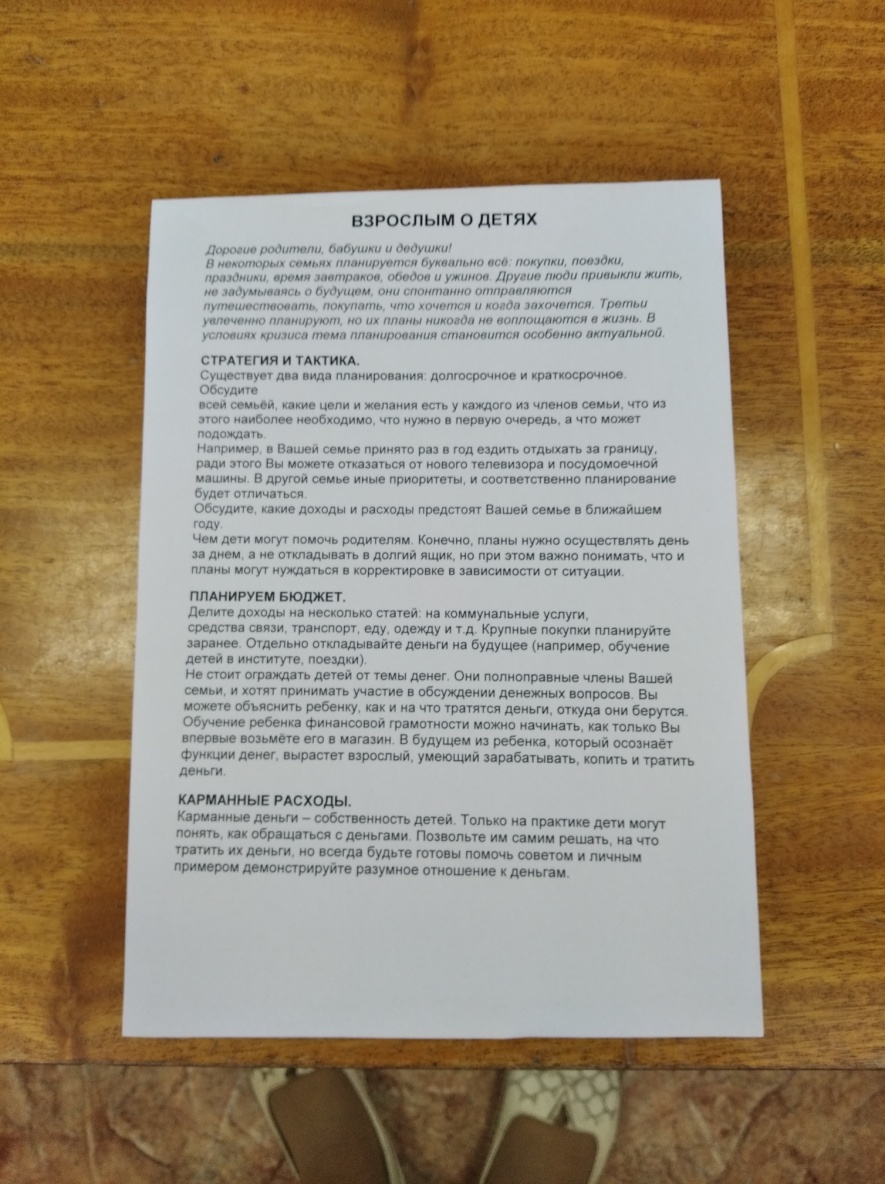 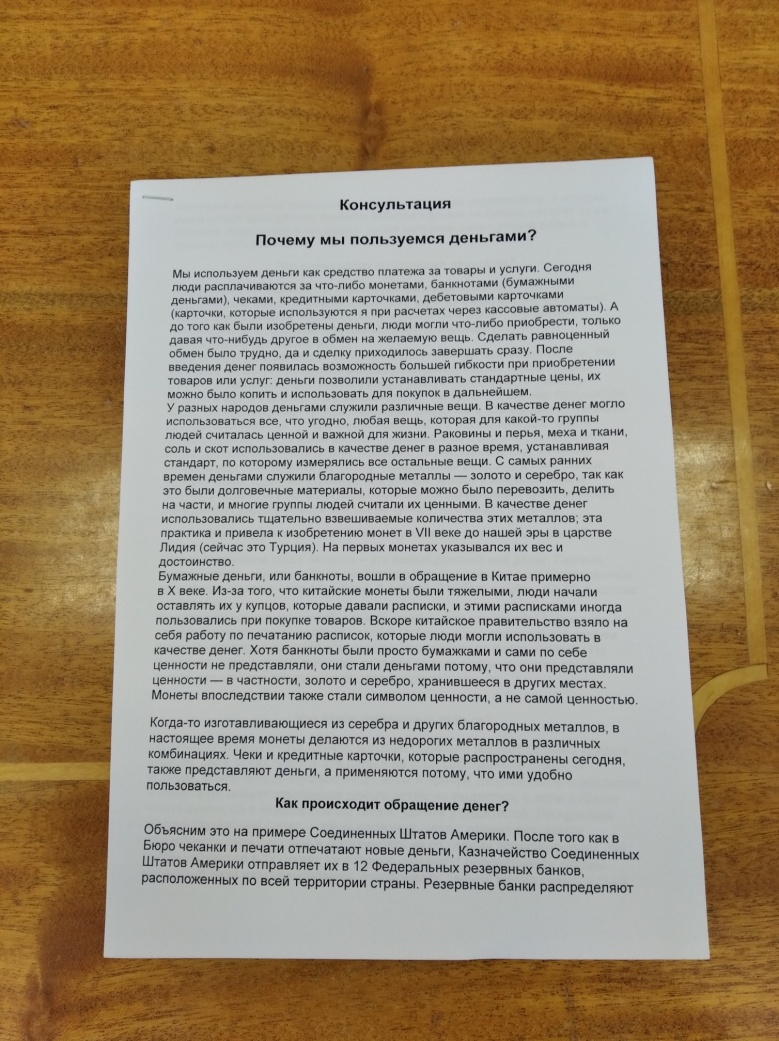 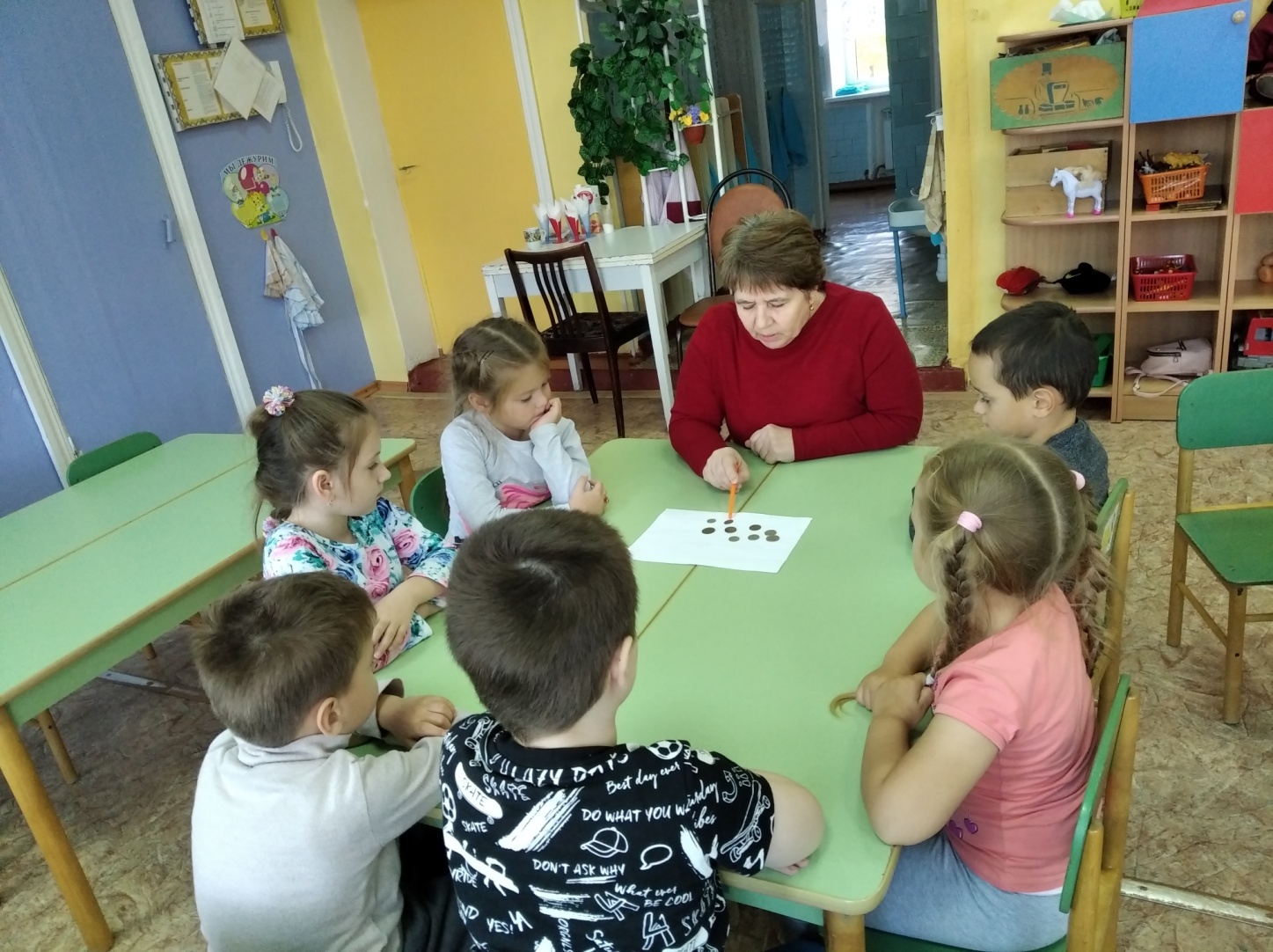 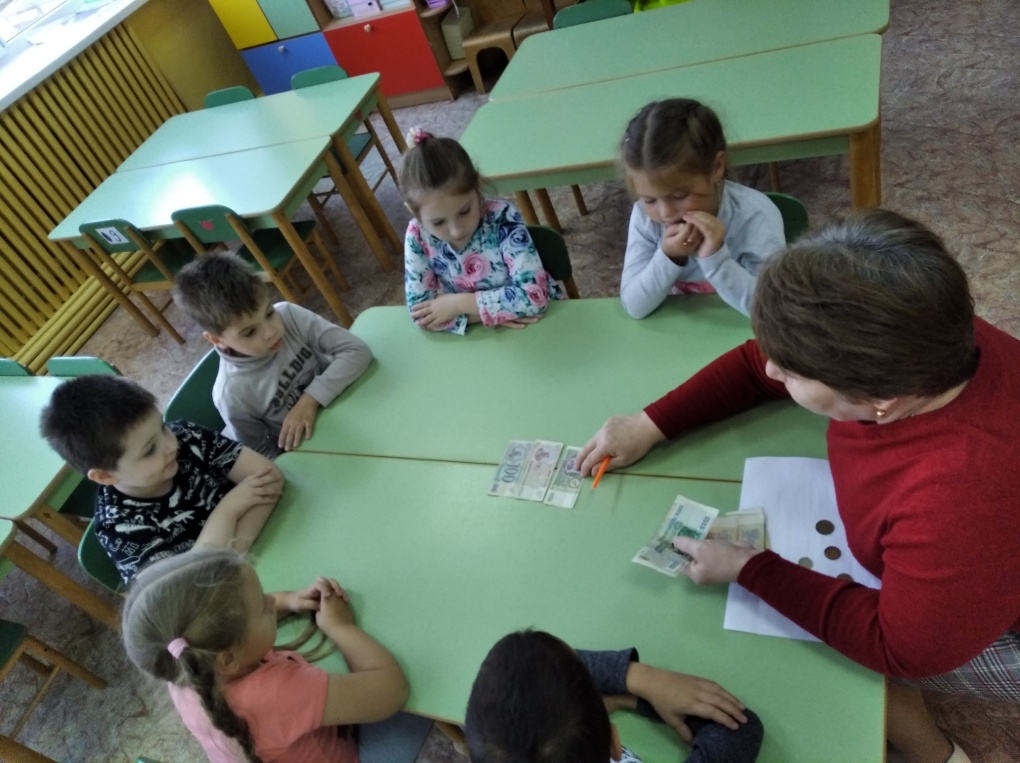 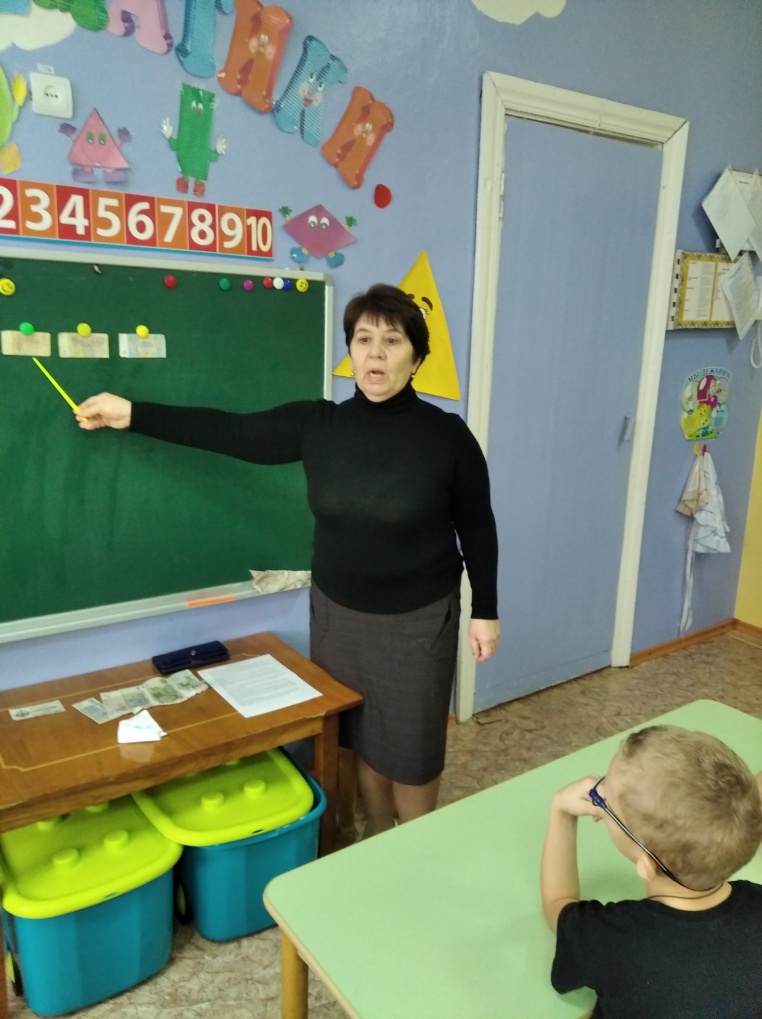 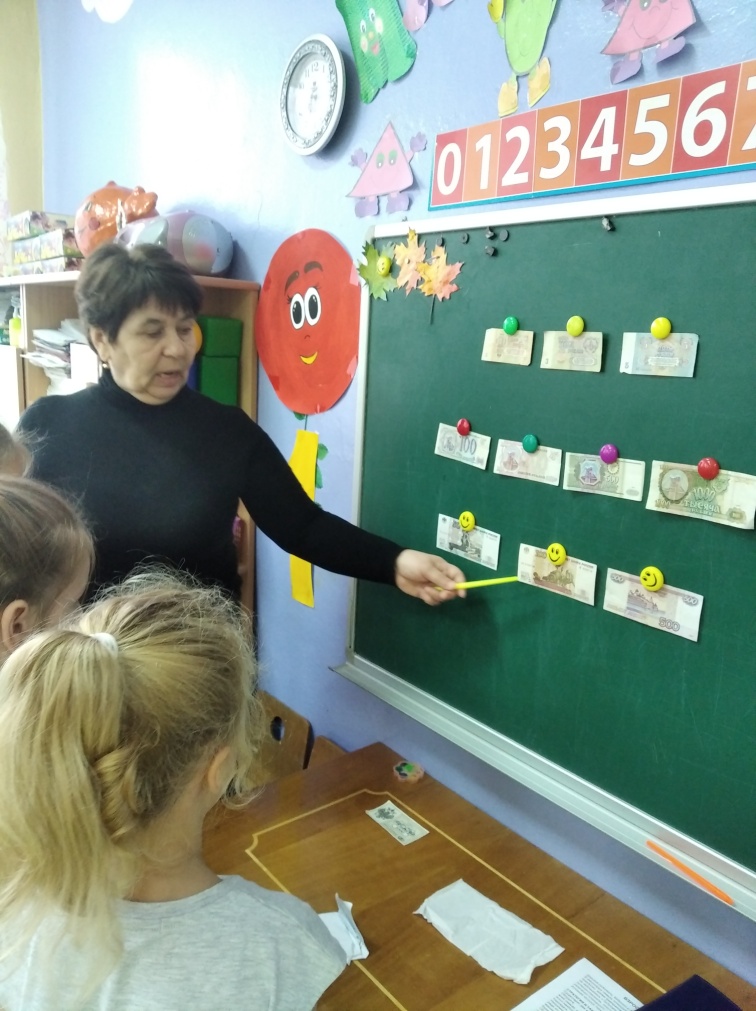 